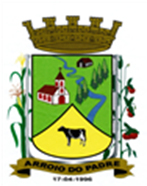 Câmara Municipal de Vereadores de Arroio do PadrePlenário Arno BottermundGabinete da Presidência REDAÇÃO FINALPROJETO DE LEI Nº 73, DE 08 DE JUNHO DE 2021.Inclui nova Ação na Lei de Diretrizes Orçamentárias de 2021, e autoriza o Município a realizar abertura de Crédito Adicional Especial no Orçamento de 2021.
Art. 1º Fica alterado o "Anexo III - Metas e Prioridades", da Lei Municipal nº 2.178, de 17 de setembro de 2020, que dispõe sobre as Diretrizes Orçamentárias para o exercício de 2021, com a inclusão da seguinte ação:
Art. 2º Fica autorizado o Município de Arroio do Padre, Poder Executivo, a realizar abertura de Crédito Adicional Especial no Orçamento do Município para o exercício de 2021, no seguinte programa de trabalho e respectivas categorias econômicas e conforme a quantia indicada:03 – Secretaria de Administração, Planejamento, Finanças, Gestão e Tributos01 – Manutenção das Atividades Administrativas04 – Administração122 – Administração Geral0301 – Gestão Tributária, Administrativa e Planejamento1.305 – Reforma do Prédio Antigo da Escola Visconde de Ouro Preto 3.3.90.39.00.00.00 – Outros Serviços de Terceiros – Pessoa Jurídica. R$ 20.000,00 (vinte mil reais)Fonte de Recurso: 0001 – LivreArt. 3º Servirão de cobertura para o Crédito Adicional Especial de que trata o Art. 2° desta Lei, recursos financeiros provenientes do superávit financeiro verificado no exercício de 2020 na Fonte de Recurso: 0001 – Livre, no valor de R$ 20.000,00 (vinte mil reais).Art. 4º Esta Lei entra em vigor na data de sua publicação.  Sala de Sessões, 22 de Junho de 2021.Autógrafo                                                  ________________________Deoclécio Vinston LermPresidente da Câmara de VereadoresPROGRAMA:0301 - Gestão Tributária, Administrativa e Planejamento0301 - Gestão Tributária, Administrativa e Planejamento0301 - Gestão Tributária, Administrativa e Planejamento0301 - Gestão Tributária, Administrativa e PlanejamentoOBJETIVO:Controlar a gestão orçamentária e financeira do Município em conformidade com os princípios constitucionais, tendo em vista a satisfação do interesse público; Atender as imposições legais e a crescente necessidade de planejar e controlar os recursos públicos do Município alocando pessoal e serviços para seu funcionamento; Realizar ações objetivando o aumento da receita de tributos municipais.Controlar a gestão orçamentária e financeira do Município em conformidade com os princípios constitucionais, tendo em vista a satisfação do interesse público; Atender as imposições legais e a crescente necessidade de planejar e controlar os recursos públicos do Município alocando pessoal e serviços para seu funcionamento; Realizar ações objetivando o aumento da receita de tributos municipais.Controlar a gestão orçamentária e financeira do Município em conformidade com os princípios constitucionais, tendo em vista a satisfação do interesse público; Atender as imposições legais e a crescente necessidade de planejar e controlar os recursos públicos do Município alocando pessoal e serviços para seu funcionamento; Realizar ações objetivando o aumento da receita de tributos municipais.Controlar a gestão orçamentária e financeira do Município em conformidade com os princípios constitucionais, tendo em vista a satisfação do interesse público; Atender as imposições legais e a crescente necessidade de planejar e controlar os recursos públicos do Município alocando pessoal e serviços para seu funcionamento; Realizar ações objetivando o aumento da receita de tributos municipais.TIPO (*)AçãoUnidade de MedidaTIPO (*)Unidade de Medida2021TIPO (*)ProdutoUnidade de MedidaP1.305 - Reforma do Prédio Antigo da Escola Visconde de Ouro PretoUnid.Meta Física1PEdificação reformadaUnid.ValorR$ 20.000,00(*)  Tipo:  P – Projeto    A - Atividade    OE – Operação Especial      NO – Não-orçamentária  (*)  Tipo:  P – Projeto    A - Atividade    OE – Operação Especial      NO – Não-orçamentária  (*)  Tipo:  P – Projeto    A - Atividade    OE – Operação Especial      NO – Não-orçamentária  (*)  Tipo:  P – Projeto    A - Atividade    OE – Operação Especial      NO – Não-orçamentária  (*)  Tipo:  P – Projeto    A - Atividade    OE – Operação Especial      NO – Não-orçamentária  